Podoroga DmytroExperience:Position applied for: 2nd OfficerDate of birth: 27.01.1989 (age: 28)Citizenship: UkraineResidence permit in Ukraine: NoCountry of residence: UkraineCity of residence: &mdash;Permanent address: NikolaevContact Tel. No: +38 (063) 956-95-14E-Mail: podoroga.d@rambler.ruU.S. visa: NoE.U. visa: NoUkrainian biometric international passport: Not specifiedDate available from: 10.08.2013English knowledge: ExcellentMinimum salary: 4000 $ per month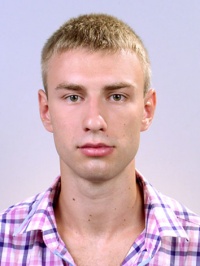 PositionFrom / ToVessel nameVessel typeDWTMEBHPFlagShipownerCrewing2nd Officer24.05.2013-13.07.2013MerwedijkContainer Ship87007200 kWt-NetherlandsNavigiaMarlow Navigation3rd Officer31.08.2012-17.01.2013SiegedijkGeneral Cargo9500-NetherlandsNavigiaMarlow Navigation3rd Officer12.11.2011-21.04.2012AalderdijkContainer Ship21308-LiberiaNavigiaMarlow Navigation3rd Officer21.11.2010-09.06.2011LingedijkGeneral Cargo45001980Kw-NetherlandsNavigiaMarlow NavigationDeck Cadet26.04.2009-06.11.2009DelphinPassenger Ship17284-BahamasMTCDeck Cadet06.05.2008-16.09.2008Delphin VoyagerPassenger Ship21347-BahamasMTC